Année universitaire 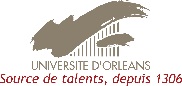 2020 / 2021ATTESTATION DE DEBUT DE MOBILITEConfirmation of arrivalA FAIRE COMPLETER au début de la mobilité d’études dans l’établissement et à déposer sur le portail de mobilité dans le formulaire 2
Programme de mobilité : □ Erasmus+ Formation  	□ Europe Hors Erasmus+	□ Echange Hors Europe	□ Double DiplômeLes dates indiquées doivent correspondre à votre 1er jour de présence dans l’établissement pour la date de début de séjour et à votre dernier jour de présence dans l’établissement d’accueil (ex. : fin de la période d’examens, de cours, et non votre date effective de départ) pour la date de fin de séjour. ORGANISME D’ACCUEIL / HOST INSTITUTIONNom de l’organisme/Name of institution : 	Code Erasmus/Erasmus Code (si applicable/if relevant) :	(exemple : E  MADRID18)Pays/Country : 	ATTESTATION / CERTIFICATE« Nous confirmons que Mme /M .…………………………………… venant de l’Université d’Orléans (F ORLEANS01)“We hereby confirm, that Ms/Mr …………………………… coming from the University of Orléans (F ORLEANS01)s’est inscrit(e) dans notre établissement (Code Erasmus si applicable) ……………..…………… pour effectuer une mobilité d’études dans le cadre du programme précité has registered at our institution (Erasmus Code if relevant) ………………………………………………. to carry out a mobility for studies in the framework of the above mentionned programme.Cette mobilité d’études a débuté le    ……………/…………………………/…………………….This mobility for studies started on Les dates prévues du séjour d’études sont : The planned dates of the study period are du / from ……………/…………………/20………. au / to……………/…………………/20…..….     ».Lieu / Place : 							Date / Date :Nom et statut de la personne autorisée dans l’établissement	Name and position of the authorized person at the host institutionSignature / Signature :	Cachet de l’établissement :	Stamp of the institution TO BE FILLED IN BY THE STUDENT FROM UNIVERSITY OF ORLEANSJe, soussigné(e) ………………………….……………………………..……. reconnais avoir pris connaissance des dates ci-dessus mentionnées, qui détermineront la durée de mon séjour et les aides financières correspondantes. Une seconde attestation, à déposer sur le portail de mobilité en fin de séjour, permettra le versement du reliquat des aides financières et, le cas échéant, la rectification de la durée réelle du séjour.Date et signature originale de l'étudiant(e) :Cette attestation ne doit comporter aucune rature ou correction au blanc, sauf celles authentifiées avec le cachet de l’Université d’accueil, avec la signature de la personne autorisée.This certificate shall not contain any erasures or alterations, unless those erasures or alterations have been authenticated by the stamp of the host institution and by the signature of the authorized person.